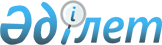 "Асыл тұқымды мал шаруашылығын дамытуды, мал шаруашылығының өнiмдiлiгін және өнім сапасын арттыруға субсидиялар көлемдерін бекіту туралы" Оңтүстік Қазақстан облысы әкімдігінің 2015 жылғы 13 ақпандағы № 33 қаулысына өзгеріс енгізу туралы
					
			Күшін жойған
			
			
		
					Оңтүстік Қазақстан облыстық әкімдігінің 2015 жылғы 30 қазандағы № 345 қаулысы. Оңтүстік Қазақстан облысының Әділет департаментінде 2015 жылғы 6 қарашада № 3419 болып тіркелді. Күші жойылды - Оңтүстік Қазақстан облыстық әкімдігінің 2016 жылғы 5 сәуірдегі № 101 қаулысымен      Ескерту. Күші жойылды - Оңтүстік Қазақстан облыстық әкімдігінің 05.04.2016 № 101 қаулысымен (алғашқы ресми жарияланған күнінен кейін күнтізбелік он күн өткен соң қолданысқа енгізіледі).

      "Қазақстан Республикасындағы жергілікті мемлекеттік басқару және өзін-өзі басқару туралы" Қазақстан Республикасының 2001 жылғы 23 қаңтардағы Заңының 27 бабының 2 тармағына, "Асыл тұқымды мал шаруашылығын дамытуды, мал шаруашылығының өнiмдiлiгін және өнім сапасын арттыруды субсидиялау қағидаларын бекіту туралы" Қазақстан Республикасы Ауыл шаруашылығы министрінің 2014 жылғы 19 қарашадағы № -1/600 бұйрығына өзгерістер мен толықтырулар енгізу туралы" Қазақстан Республикасы Ауыл шаруашылығы министрінің 2015 жылғы 20 шілдедегі № 3-1/671 бұйрығына сәйкес Оңтүстік Қазақстан облысының әкімдігі ҚАУЛЫ ЕТЕДІ:

      1. Оңтүстік Қазақстан облысы әкімдігінің 2015 жылғы 13 ақпандағы № 33 "Асыл тұқымды мал шаруашылығын дамытуды, мал шаруашылығының өнiмдiлiгiн және өнім сапасын арттыруға субсидиялар көлемдерін бекіту туралы" (Нормативтік құқықтық актілерді мемлекеттік тіркеу тізілімінде 3030-нөмірмен тіркелген, 2015 жылғы 21 ақпанда "Оңтүстік Қазақстан" газетінде жарияланған) қаулысына мынандай өзгеріс енгізілсін:

      көрсетілген қаулының 1, 2-қосымшалары осы қаулыға 1, 2-қосымшаларға сәйкес жаңа редакцияда жазылсын.

      2. "Оңтүстік Қазақстан облысы Әкімінің аппараты" мемлекеттік мекемесі Қазақстан Республикасының заңнамалық актілерінде белгіленген тәртіпте:

      1) осы қаулыны Оңтүстік Қазақстан облысының аумағында таратылатын мерзімді баспа басылымдарында және "Әділет" ақпараттық-құқықтық жүйесінде ресми жариялануын;

      2) осы қаулыны Оңтүстік Қазақстан облысы әкімдігінің интернет-ресурсына орналастыруын қамтамасыз етсін.

      3. Осы қаулы алғашқы ресми жарияланған күнінен бастап қолданысқа енгізіледі.

      4. Осы қаулының орындалуын бақылау облыс әкімінің орынбасары С.Қ.Тұяқбаевқа жүктелсін.

 Асыл тұқымды мал шаруашылығын дамытуға субсидиялар көлемі Мал шаруашылығының өнімділігін және өнім сапасын арттыруға субсидиялар көлемдері
					© 2012. Қазақстан Республикасы Әділет министрлігінің «Қазақстан Республикасының Заңнама және құқықтық ақпарат институты» ШЖҚ РМК
				
      Облыс әкімі

Б.Атамқұлов

      Д.Сатыбалды

      Б.Жылқышиев

      Е.Айтаханов

      С.Қаныбеков

      Е.Садыр

      С.Тұяқбаев

      А.Абдуллаев
Оңтүстік Қазақстан облысы
әкімдігінің 2015 жылғы 30 қазандағы
№ 345 қаулысына 1 қосымшаОңтүстік Қазақстан облысы әкімдігінің
2015 жылғы 13 ақпандағы № 33
қаулысына 1 қосымша№

Субсидиялау бағыты

Өлшем бірлігі

Субсидияланатын көлем

Ірі қара мал шаруашылығы

Ірі қара мал шаруашылығы

Ірі қара мал шаруашылығы

Ірі қара мал шаруашылығы

1.

Шаруа (фермерлік), жеке қосалқы шаруашылықтарда және өндірістік кооперативтерде ірі қара малдың аналық мал басын қолдан ұрықтандыруды ұйымдастыру

бас

100 000

Етті бағыттағы ірі қара мал шаруашылығы

Етті бағыттағы ірі қара мал шаруашылығы

Етті бағыттағы ірі қара мал шаруашылығы

Етті бағыттағы ірі қара мал шаруашылығы

2.

Асыл тұқымдық және селекциялық жұмыс жүргізу 

Асыл тұқымдық және селекциялық жұмыс жүргізу 

Асыл тұқымдық және селекциялық жұмыс жүргізу 

1)

тұқымдық түрлендірумен қамтылған ірі қара малдың аналық мал басы

бас

35 211 

2)

Қазақстан Республикасы Ұлттық қорының қаражаты есебінен тұқымдық түрлендірумен қамтылған ірі қара малдың аналық мал басы

бас

26 134

3)

асыл тұқымды ірі қара малдың аналық мал басы

бас

2 000

4)

жалпы табындарда етті бағыттағы тұқымдық бұқаларды күтіп-бағу

бас

168

3.

Асыл тұқымды және селекциялық ірі қара малды сатып алу

Асыл тұқымды және селекциялық ірі қара малды сатып алу

Асыл тұқымды және селекциялық ірі қара малды сатып алу

1)

отандық асыл тұқымды ірі қара мал

бас

2 014 

Сүтті бағыттағы мал шаруашылығы

Сүтті бағыттағы мал шаруашылығы

Сүтті бағыттағы мал шаруашылығы

Сүтті бағыттағы мал шаруашылығы

4.

Селекциялық және асыл тұқымдық жұмыс жүргізу 

Селекциялық және асыл тұқымдық жұмыс жүргізу 

Селекциялық және асыл тұқымдық жұмыс жүргізу 

1)

асыл тұқымды ірі қара малдың аналық мал басы

бас

1 600

Етті бағыттағы құс шаруашылығы

Етті бағыттағы құс шаруашылығы

Етті бағыттағы құс шаруашылығы

Етті бағыттағы құс шаруашылығы

5.

Отандық және шетелдік асыл тұқымды репродукторлардан ата-енелік/ата-тектік нысандағы етті бағыттағы асыл тұқымды тәуліктік балапан сатып алу

бас

36 000

Жұмыртқа бағыттағы құс шаруашылығы

Жұмыртқа бағыттағы құс шаруашылығы

Жұмыртқа бағыттағы құс шаруашылығы

Жұмыртқа бағыттағы құс шаруашылығы

6.

Отандық және шетелдік асыл тұқымды репродукторлардан ата-енелік /ата-тектік нысандағы етті бағыттағы асыл тұқымды инкубациялық жұмыртқа сатып алу

дана

68 704 

Қой шаруашылығы (ешкі шаруашылығы)

Қой шаруашылығы (ешкі шаруашылығы)

Қой шаруашылығы (ешкі шаруашылығы)

Қой шаруашылығы (ешкі шаруашылығы)

7.

Шаруа (фермерлік), жеке қосалқы шаруашылықтарда және өндірістік кооперативтерде қойлардың аналық басын қолдан ұрықтандыруды ұйымдастыру

бас

80 000

8.

Селекциялық және асыл тұқымдық жұмыс жүргізу 

Селекциялық және асыл тұқымдық жұмыс жүргізу 

Селекциялық және асыл тұқымдық жұмыс жүргізу 

1)

тұқымдық түрлендірумен қамтылған қойлардың аналық басы

бас

149 900 

2)

Асыл тұқымды еркек тоқтылар мен тұсақтарды сатып алу

бас

14 000

Жылқы шаруашылығы

Жылқы шаруашылығы

Жылқы шаруашылығы

9.

Асыл тұқымды жылқыларды сатып алу

бас

300

Түйе шаруашылығы

Түйе шаруашылығы

Түйе шаруашылығы

10.

Асыл тұқымды түйелер сатып алу

бас

165 

Бал ара шаруашылығы

Бал ара шаруашылығы

Бал ара шаруашылығы

11.

Бал ара ұясымен селекциялық және асыл тұқымдық жұмыс жүргізу

бал ара ұясы

2 520

Оңтүстік Қазақстан облысы
әкімдігінің 2015 жылғы 30 қазандағы
№ 345 қаулысына 2 қосымшаОңтүстік Қазақстан облысы
әкімдігінің 2015 жылғы 13 ақпандағы
№ 33 қаулысына 2 қосымша№

Субсидиялау бағыты

Өлшем бірлігі

Субсидияланатын көлем

Етті бағыттағы ірі қара мал шаруашылығы

Етті бағыттағы ірі қара мал шаруашылығы

Етті бағыттағы ірі қара мал шаруашылығы

1.

Бұқашықтарды бірінші өндіріс деңгейіндегі бордақылау алаңдарына өткізу

бас

500

2.

Сиыр еті өндірісінің құнын арзандату

Сиыр еті өндірісінің құнын арзандату

Сиыр еті өндірісінің құнын арзандату

1)

1-деңгей

тонна

638,470

2)

2-деңгей

тонна

688,875

3)

3-деңгей

тонна

3 394,5

3.

Қазақстан Республикасы Ұлттық қорының қаражаты есебінен жемшөп құнын арзандату

тонна

660

Сүтті бағыттағы ірі қара мал шаруашылығы

Сүтті бағыттағы ірі қара мал шаруашылығы

Сүтті бағыттағы ірі қара мал шаруашылығы

4.

Сүт өндірісінің құнын арзандату

Сүт өндірісінің құнын арзандату

Сүт өндірісінің құнын арзандату

1)

3-деңгей

тонна

9 000

Етті бағыттағы құс шаруашылығы

Етті бағыттағы құс шаруашылығы

Етті бағыттағы құс шаруашылығы

5.

Құс еті өндірісінің құнын арзандату

Құс еті өндірісінің құнын арзандату

Құс еті өндірісінің құнын арзандату

1)

3-деңгей

тонна

1 550

3-деңгей субсидиялау нормативін 50%-ға арттыру есебімен

тонна

821

2)

күрке тауық еті

тонна

6 633

күрке тауық еті субсидиялау нормативін 100 %-ға арттыру есебімен

тонна

3 253,1

6.

Қазақстан Республикасы Ұлттық қорының қаражаты есебінен жемшөп құнын арзандату

тонна

6 430

Жұмыртқа бағыттағы құс шаруашылығы

Жұмыртқа бағыттағы құс шаруашылығы

Жұмыртқа бағыттағы құс шаруашылығы

7.

Тағамдық жұмыртқа өндірісінің құнын арзандату

Тағамдық жұмыртқа өндірісінің құнын арзандату

Тағамдық жұмыртқа өндірісінің құнын арзандату

1)

2-деңгей

дана

114 000

2-деңгей субсидиялау нормативін 50%-ға арттыру есебімен

дана

42 596

8.

Қазақстан Республикасы Ұлттық қорының қаражаты есебінен жемшөп құнын арзандату

тонна

4 828

Шошқа шаруашылығы

Шошқа шаруашылығы

Шошқа шаруашылығы

9.

Шошқа еті өндірісінің құнын арзандату

тонна

853

Шошқа еті өндірісінің құнын арзандатуға субсидиялау нормативін 50%-ға арттыру есебімен

тонна

484

10.

Қазақстан Республикасы Ұлттық қорының қаражаты есебінен жемшөп құнын арзандату

тонна

4 320

Қой шаруашылығы

Қой шаруашылығы

Қой шаруашылығы

11.

Қой еті (қозы еті) өндірісінің құнын арзандату

Қой еті (қозы еті) өндірісінің құнын арзандату

Қой еті (қозы еті) өндірісінің құнын арзандату

1)

2-деңгей

тонна

900

12.

Биязы жүн өндірісінің құнын арзандату 

тонна

95

Жылқы шаруашылығы

Жылқы шаруашылығы

Жылқы шаруашылығы

13.

Жылқы еті өндірісінің құнын арзандату

тонна

825

14.

Қымыз өндірісінің құнын арзандату

тонна

600

Түйе шаруашылығы

Түйе шаруашылығы

Түйе шаруашылығы

15.

Түйе еті өндірісінің құнын арзандату

тонна

211,111 

16.

Шұбат (биошұбат және жақсартылған шұбат) өндірісінің құнын арзандату

тонна

1000

